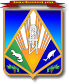 МУНИЦИПАЛЬНОЕ ОБРАЗОВАНИЕХАНТЫ-МАНСИЙСКИЙ РАЙОНХанты-Мансийский автономный округ – ЮграАДМИНИСТРАЦИЯ ХАНТЫ-МАНСИЙСКОГО РАЙОНАП О С Т А Н О В Л Е Н И Еот 		                                                                                          № г. Ханты-МансийскОб отмене постановления администрации Ханты-Мансийского района от 02.10.2019 №  241«О Порядке рассмотрения обращений граждан, объединений граждан, в том числе юридических лиц, поступающих главе Ханты-Мансийского района, в администрацию 
Ханты-Мансийского района, 
заместителям главы Ханты-Мансийского района» В целях приведения муниципальных правовых актов 
Ханты-Мансийского района в соответствие с действующим законодательством, Уставом Ханты-Мансийского района.1. Признать утратившими силу постановления администрации Ханты-Мансийского района:от 02.10.2019 №  241 «О Порядке рассмотрения обращений граждан, объединений граждан, в том числе юридических лиц, поступающих главе Ханты-Мансийского района, в администрацию Ханты-Мансийского района, заместителям главы Ханты-Мансийского района»;от 30.09.2020 № 271 «О внесении изменений в постановление администрации Ханты-Мансийского района от 02.10.2019 № 241 
«О Порядке рассмотрения обращений граждан, объединений граждан, 
в том числе юридических лиц, поступающих главе Ханты-Мансийского района, в администрацию Ханты-Мансийского района, первому заместителю главы Ханты-Мансийского района, заместителям главы Ханты-Мансийского района».2. Опубликовать (обнародовать) настоящее постановление в газете «Наш район», разместить на официальном сайте администрации 
Ханты-Мансийского района.3. Контроль за выполнением постановления возложить 
на заместителя главы Ханты-Мансийского района, курирующего деятельность отдела организационной и контрольной работы администрации Ханты-Мансийского района.Глава Ханты-Мансийского района                                               К.Р.Минулин